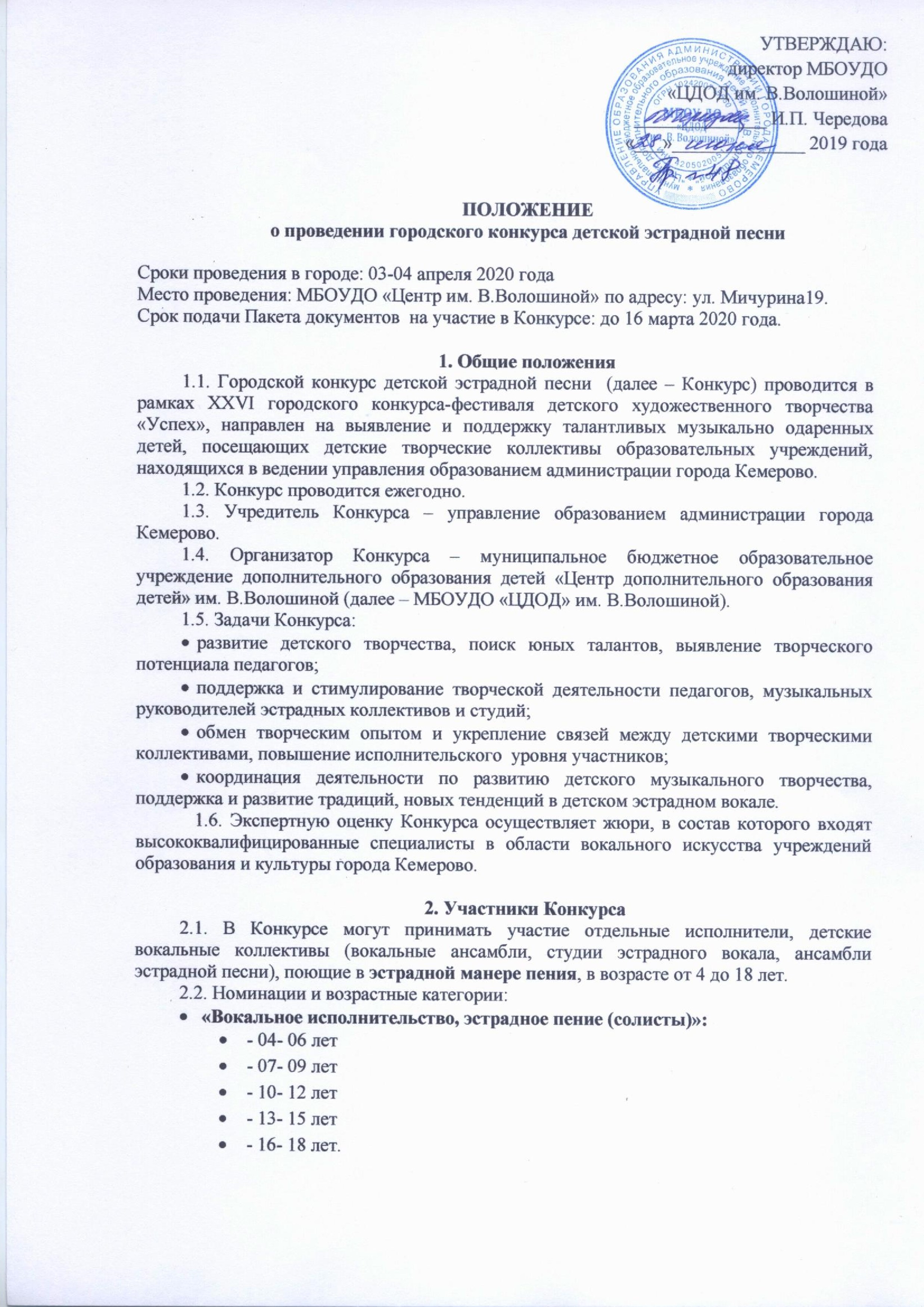 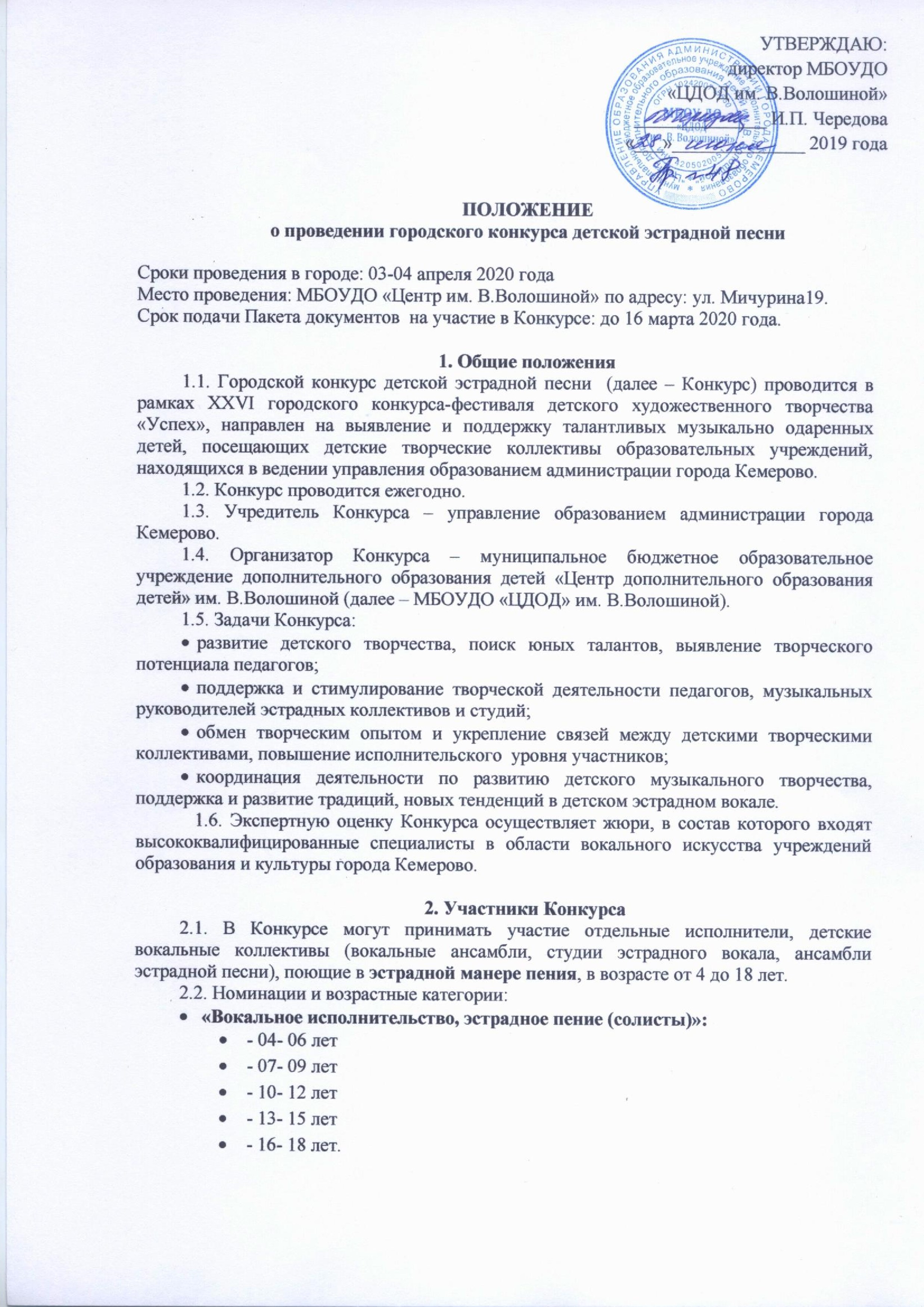 	  «Вокальное 	исполнительство, 	эстрадное 	пение 	(ансамбли)»               (состав ансамбля- от 2 до 8 участников):   4-6 лет (дошкольники) 7-9 лет;  10-13 лет;  - 14-18 лет; - смешанная группа (7-17лет). 2.3. Возрастная категория участников в номинации ансамбли определяется по большинству участников (при равном количестве участников возрастная категория определяется по старшему участнику).    3. Условия проведения Конкурса 3.1. Конкурс проводится в  два этапа:   	       1-ый этап – районные отборочные конкурсы.                                    Районные этапы городского Конкурса организуют и проводят многопрофильные МБОУДО: в Кировском районе - ЦРТДЮ Кировского района в Ленинском             - ДТДМ Ленинского района в Рудничном             - ДДТ Рудничного района в Заводском              - ЦТ Заводского района в Центральном          - ЦДТ Центрального района в ж.р. Кедровка         – Кедровский ЦРТДЮ.       2 этап – городской Конкурс ( финал ). В  городском Конкурсе  участвуют победители  районных  отборочных конкурсов (Гран-при, 1 место) и призеры (2,3 место).  Конкурс проводится в следующем порядке: 03 апреля 2020года - финал  для участников возрастных категорий 04 - 09 лет;               04 февраля 2020года-   - финал  для возрастных категорий 10-18 лет.  	3.4. 	Церемония 	награждения 	победителей 	Конкурса 	состоится 	в 	Центре               им. В.Волошиной по результатам каждого конкурсного дня.    3.3. Для участия в  финале городского Конкурса до 16 марта 2020 года на адрес организаторов Конкурса: ул. Мичурина,19 МБОУДО «ЦДОД им. В.Волошиной»,               e-mail: gducger.uspech@mail.ru направляется заявка, заданной формы (приложение № 1).  3.3. 	Подав заявку, 	участник 	дает 	согласие 	на обработку 	Организатором персональных данных, в том числе на совершение действий, предусмотренных в п.3 ст. 3 Федерального закона от 27.07. 2006 года № 152-ФЗ «О персональных данных». 3.6. Организаторы, в день проведения Конкурса, имеют право запросить копию документов (свидетельства о рождении, паспорт), участников Конкурса. 3.7. Все участники финала городского Конкурса  исполняет по одному конкурсному произведению 	под 	фонограмму 	(-1) 	продолжительностью 	не 	более 	4 	минут.               Не разрешается дублирование основной мелодии на фонограмме «-1», в том числе: прописанных (основных) мелодий back-vokal. 3.8. В номинации ансамбли  к изложению партитур предъявляются следующие требования: для ансамбля дошкольников- унисон  для ансамбля 7-9 лет- одноголосное исполнение, с элементами 2х-голосия;  для ансамбля10-13 лет обязательным условием является пение 2х-голосия в вокальных партиях с элементами 3-х голосия; для ансамбля 14-17 лет - 3-4х-голосное исполнение под Ф(-1) либо a, capella. Замена репертуара не допускается! 3.13. Для организации и проведения Конкурса создается  оргкомитет из   представителей учредителя и организатора Конкурса. Оргкомитет имеет право: принимать и обрабатывать  заявки; не рассматривать заявки, поступившие позднее указанного срока; формировать жюри для оценки конкурсных работ в соответствии с критериями оценки настоящего Положения; оставлять за собой право не принимать работы не соответствующие направлению Конкурса; информировать участников о прохождении на II этап (выступлении, переносе сроков и т.д.); организовать работу в период проведения Конкурса;   осуществлять информационную поддержку Конкурса; подводить итоги  Конкурса. 4. Критерии оценки Конкурса чистота интонации, манера исполнения; красота тембра и сила голоса; техника и культура исполнения;  ансамбль, строй; качество звучания;  музыкальное сопровождение, качество фонограммы;  художественная трактовка произведения, соответствие образу, костюм;  подбор и сложность репертуара; соответствие исполнительским возможностям и возрасту участников. 5. Обеспечение безопасности участников Конкурса 5.1. При проведении Конкурса должны быть предусмотрены мероприятия, обеспечивающие безопасность участников и зрителей в строгом соответствии с действующими правилами проведения массовых мероприятий. 5.2. Ответственность за обеспечение безопасности возлагается на руководителя группы участников Конкурса. 5.3. Участникам Конкурса и сопровождающим лицам, в обязательном порядке, иметь сменную обувь (бахилы). 6. Награждение по итогам Конкурса 6.1.  По результатам Конкурса определяются победители - I место, призеры - II, III места в каждой номинации и в каждой возрастной категории. 	6.2. 	 По решению жюри может быть определено Гран-при Конкурса. 3.Призеры и победители Конкурса награждаются дипломами управления образования администрации города Кемерово. Участники, не ставшие победителями финала городского  Конкурса,  награждаются грамотами МБОУДО «ЦДОД» им. В.Волошиной. Жюри вправе не присуждать призовые места при отсутствии конкурентности в номинации, или недостаточном количестве набранных баллов.  Результаты Конкурса публикуются на сайте МБОУДО «ЦДОД» им В.Волошиной в разделе «Конкурсы». Награждение состоится в день проведения Конкурса. 6.8. Решение жюри является окончательным и пересмотру не подлежит. 6. Организационный взнос 6.1. Организационный взнос за участие в Конкурсе  составляет-  по 100 рублей с               1 человека за каждое выступление (за каждую возрастную категорию и каждую номинацию).          6.2. Организационный взнос оплачивается путем перечисления денежных средств  на расчетный счет МБОУДО  ЦДОД им. В.Волошиной. Реквизиты для оплаты оргвзноса и форма квитанции прилагаются к настоящему Положению отдельным файлом  (в формате Excel). 6.3. Копии документов об оплате целевых взносов с  указанием образовательных учреждений, а также фамилий и имен участников, за которых оплачен целевой взнос, сдаётся районным оргкомитетом в бумажном варианте  в указанный срок. 7. Заявка на участие 7.1. Для участия в городском Конкурсе  районные оргкомитеты (п. 3.1.) в срок               до 16 марта 2020 года направляют в адрес ЦДОД им. В.Волошиной на e-mail: gducger.uspech@mail.ru       ПАКЕТ ДОКУМЕНТОВ,   куда входят:   заявка от района (заполняется заданный шаблон в формате Excel) справка по итогам  районного Конкурса (Приложение № 1), фонограммы всех номеров, заявленных районом на Конкурс, копии документов (чеки), подтверждающих внесение  оргвзносов  ВСЕМИ участниками городского Конкурса, перечисленными в заявке,                              а также на бумажном носителе в печатном варианте: Согласия законных представителей на обработку персональных данных ВСЕХ участников, перечисленных в заявке (для соло Приложение № 2).  Контактные телефоны: 58-09-50 (Козловская Августа Петровна)                                          58-07-00 (Нуфер Ольга Рейнгольдовна) Приложение №1 Справка по итогам районного конкурса     Район: Приложение №2 СОГЛАСИЕ ЗАКОННОГО ПРЕДСТАВИТЕЛЯ НА ОБРАБОТКУ ПЕРСОНАЛЬНЫХ ДАННЫХ НЕСОВЕРШЕННОЛЕТНЕГО Я, __________________________________________________________________________________(ФИО), проживающий 	по 	адресу ____________________________________________________________, 	Паспорт 	№ _________________________ выдан (кем и когда) _____________________________ _____________________________________________________________________________ являюсь 	законным 	представителем 	несовершеннолетнего __________________________________________ ____________________________________________ (ФИО) на основании ст. 64 п. 1 Семейного кодекса РФ.  Настоящим даю свое согласие на обработку в МБОУ ДОД «ЦДОД им. В. Волошиной» персональных данных моего несовершеннолетнего ребенка ____________________________________________________________ ____________________________________________, относящихся исключительно к перечисленным ниже категориям персональных данных: фамилия, имя, отчество;  год, месяц, дата и место рождения; адрес проживания (регистрации); дата прибытия (выбытия) в образовательное учреждение; серия, номер основного документа, удостоверяющего личность; пол; адрес проживания ребенка; учебные работы ребенка;  информация о портфолио обучающегося  Я даю согласие на использование персональных данных моего ребенка исключительно в следующих целях:        -   участие обучающихся в мероприятиях: в конкурсном движении, профильных сменах, массовых мероприятиях различного уровня, награждение;  обеспечение организации учебного процесса для ребенка;  ведение статистики. Настоящее согласие предоставляется на осуществление сотрудниками муниципального органа управления образования следующих действий в отношении персональных данных ребенка: сбор, систематизация, накопление, хранение, уточнение (обновление, изменение), публикацию (в том числе в сети Интернет), использование (только в указанных выше целях), обезличивание, блокирование (не включает возможность ограничения моего доступа к персональным данным ребенка), уничтожение.    Я не даю согласия на какое-либо распространение персональных данных ребенка, в том числе на передачу персональных данных ребенка каким-либо третьим лицам, включая физические и юридические лица, учреждения,  в том числе внешние организации и лица, привлекаемые МБОУ ДОД «ЦДОД им. В. Волошиной»  для осуществления обработки персональных данных, государственные органы и органы местного самоуправления.  Обработку персональных данных ребенка для любых иных целей и любым иным способом, включая распространение и передачу каким-либо третьим лицам, я запрещаю. Она может быть возможна только с моего особого письменного согласия в каждом отдельном случае.  Данное Согласие действует до достижения целей обработки персональных данных в МБОУ ДОД «ЦДОД им. В. Волошиной»  или до отзыва данного Согласия. Данное Согласие может быть отозвано в любой момент по моему  письменному заявлению.  Я подтверждаю, что, давая настоящее согласие, я действую по своей воле и в интересах ребенка, законным представителем которого являюсь.  Дата: _______.______.________ г. Подпись: ________________________ (______________________) № Основные показатели 2019-2020 учебный год 1 Перечень образовательных учреждений, принявших участие в районном этапе городского  конкурса исполнителей детской эстрадной песни : (перечислить) 2. Общий охват участников районного конкурса (человек) -                                 из них:              кол-во вокальных ансамблей/в них детей-  кол-во отдельных исполнителей - 4 Кол-во победителей среди ансамблей:  коллективов/человек 5 Кол-во победителей  среди вокалистов (чел.) 6 Кол-во зрителей, посетивших конкурсные мероприятия (всего человек, указать ОУ). 